Ime i prezime autora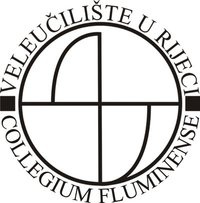 AdresaRijeka, ______________.Povjerenstvo za izdavačkudjelatnost Veleučilišta u RijeciTrpimirova 2/V51000 RijekaPredmet: Tisak rukopisa _________________________________ - Izjava autora o autentičnosti rukopisaJa, Ime, prezime, zvanje, autor rukopisa predanog za izdavanje pod naslovom:  ________________________________________________________________,pod punom pravnom i materijalnom odgovornošću izjavljujem:da svaki dio navedenog rukopisa predstavlja moje originalno autorsko djelo, da navedeni rukopis ne sadrži formulacije i spoznaje preuzete iz drugih publikacija bez navođenja relevantnih bibliografskih podataka,da su rezultati prikazani bez falsifikacije podataka ili manipuliranja podacima,da je u tekstu rukopisa navedeno prijašnje objavljivanje rada ili njegovoga dijela / da rad, niti njegov dio nije prethodno bio nigdje objavljen,da su za korištene materijale koji su zaštićeni autorskim pravima, a za čije preuzimanje postoji određena financijska naknada, podmireni svi troškovi preuzimanja / da u radu nisu korišteni materijali zaštićeni autorskim pravima, a za čije preuzimanje postoji određena financijska naknada te ću, ukoliko se pokaže suprotno, sam snositi troškove neovlaštenog preuzimanja materijala koji su zaštićeni autorskim pravima.Ime i prezime: ____________________________